Les persones sota signants, l’alumne/a de l’Institut Baix Camp ................................................................... del curs ...................................................., el seu tutor/a al centre .......................................................I el seu pare/mare/representant legal si l’alumne és menor d’edat........................................................ reunits a la localitat de Reus, amb data ..................................., conscients que l’educació implica una acció conjunta, signem aquesta carta de compromís educatiu, la qual comporta els següentsCOMPROMISOSPer part del centre:Facilitar una formació que contribueixi al desenvolupament integral de la personalitat de l’alumne/a.Respectar les conviccions religioses, morals i ideològiques sempre que estiguin dins l’estat de dret, de la família i de l’alumne/a.Informar l’alumne/a i si s’escau a la seva família directe, del projecte educatiu, de les normes d’organització i funcionament del centre i del projecte de convivència.Informar  l’alumne/a dels criteris que s’aplicaran per avaluar el rendiment acadèmic, fer-ne una valoració objectiva i, si escau, explicar a la família els resultats de les avaluacions.Adoptar les mesures educatives alternatives o complementàries adients per atendre les necessitats específiques de l’alumne/a i mantenir-lo informat de les mateixes, si s’escau amb còpia per a la família.Mantenir comunicació regular amb l’alumne, i si s’escau amb la família, per informar-los de l’evolució acadèmica i personal de l’alumne/a. Atendre en un termini de 15 dies les peticions d’entrevista o de comunicació que formuli l’alumne o la seva família. Posar-se en contacte immediat amb l’alumne/a i/o la família si la urgència del cas així ho aconsella.Comunicar a l’alumne i si ho vol a la família, les inassistències justificades i no justificades de l’alumne/a del centre, i qualsevol altra circumstància que sigui rellevant per al seu desenvolupament acadèmic i personal.Revisar anualment el compliment d’aquests compromisos i, si escau, el seu contingut.Desenvolupar el propi projecte de transformació i accions per millorar la sostenibilitat al centre educatiu i al seu entorn amb la participació directa de l’alumnatPer part de l’alumne/a:Respectar el caràcter propi del centre i reconèixer l’autoritat del professorat i la de l’equip directiu.Col·laborar en el compliment del projecte de convivència del centre pel que fa als valors que inclou.Conèixer, respectar i complir les normes específiques d’organització i funcionament del centre, en particular, les normes que afecten la convivència escolar i el desenvolupament normal de les classes.Complir el deure bàsic de l’estudi i d’assistència regular i puntual a les activitats acadèmiques, i la realització de les tasques encomanades a casa pel professorat.Adreçar-se directament al centre, al tutor/a en primer terme, per contrastar les discrepàncies, coincidències o suggeriments en relació amb l’aplicació del projecte educatiu en la seva formació.Facilitar al centre les informacions que siguin rellevants per al procés d’aprenentatge. Retornar signades els comunicats, autoritzacions o informes en el termini indicat. Així mateix, comunicar qualsevol circumstància de salut que pugui incidir en la seva vida quotidiana. Atendre en un termini de 15 dies les peticions d’entrevista o de comunicació que formuli el centre. Acudir amb immediatesa al centre educatiu si l’institut així ho demana.Revisar anualment el compliment d’aquests compromisos i, si escau, el seu contingut.Col·laborar en la cura del medi ambient i la sostenibilitat per tal de minimitzar la petjada ecològica des d’un model sostenible.Per part de la família (en cas que l'alumne/a sigui menor d'edat):Respectar el caràcter propi del centre i reconèixer l’autoritat del professorat i la de l’equip directiu.Compartir amb el centre l’educació del fill o filla i desenvolupar i afavorir les complicitats que són necessàries per aplicar el projecte educatiu del centre col·laborant en el compliment del projecte de convivència del centre pel que fa als valors inclosos en ell.Conèixer, respectar i complir les normes específiques de funcionament del centre, en particular, les Normes de Funcionament i Organització de Centre que afecten la convivència escolar i el desenvolupament normal de les classes.Vetllar perquè el fill/a compleixi el deure bàsic de l’estudi i d’assistència regular i puntual a les activitats acadèmiques, i també perquè faci les tasques encomanades a casa pel professorat.Ajudar el nostre fill o filla a organitzar el temps d’estudi a casa i a preparar el material per a l’activitat escolar, tot i adoptant criteris i mesures que puguin afavorir el seu rendiment escolar.Adreçar-se directament al centre, al tutor/a en primer terme, per contrastar les discrepàncies, coincidències o suggeriments en relació amb l’aplicació del projecte educatiu en la formació del fill/a.Facilitar al centre les informacions del fill o filla que siguin rellevants per al procés d’aprenentatge. Retornar signades les notes a l’agenda, comunicats, autoritzacions o informes en el termini indicat. Així mateix, comunicar qualsevol circumstància de salut que pugui incidir en la vida quotidiana del fill o filla. Atendre en un termini de 15 dies les peticions d’entrevista o de comunicació que formuli el centre. Acudir amb immediatesa al centre educatiu si l’institut així ho demana.Informar el fill o filla del contingut d’aquests compromisos.Revisar anualment el compliment d’aquests compromisos i, si escau, el seu contingut.Acceptar els aspectes relatius a l' ensenyament i a l'ús de les llengües en el centre educatiu descrits al PLC (Projecte Lingüístic de Centre)Educar vers la sostenibilitat per sensibilitzar l’alumnat de la importància de les nostres accions dins i fora de l’escola.Facilitar, en la mesura que es pugui, les condicions i el material que el nostre fill/a necessita per dur a terme un seguiment correcte de les sessions virtuals en cas de confinamentI, perquè així consti, signem aquesta carta de compromís educatiu.El tutor/a del centre			L’alumne/a			Pare, mare o tutor/a legal                                                                                                              (només si l'alumne/a és menor d'edat)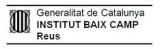 Reus, a ...........de/d' ................................. de 20.....